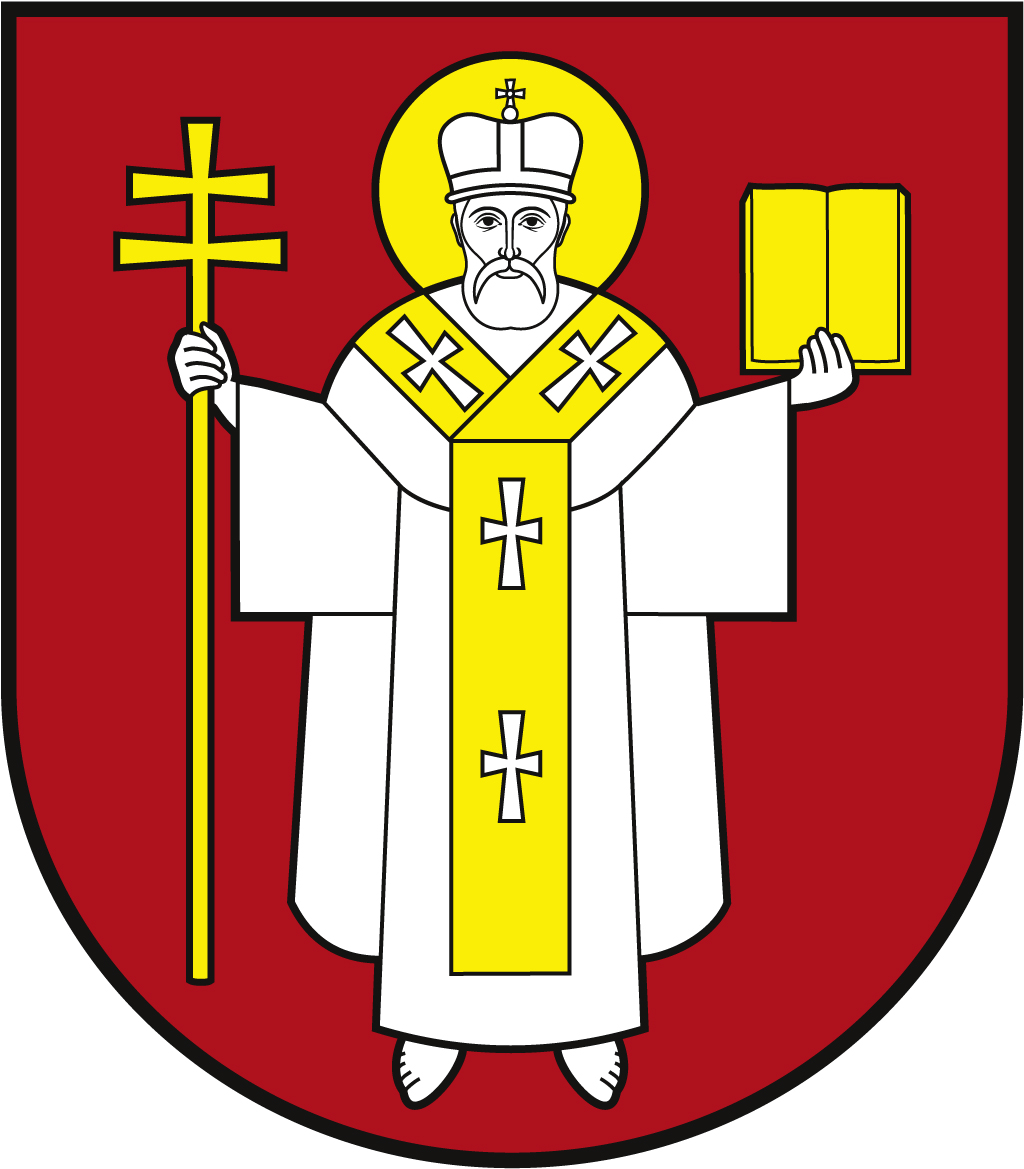 ЛУЦЬКА МІСЬКА РАДАВИКОНАВЧИЙ КОМІТЕТ ЛУЦЬКА МІСЬКА РАДАВИКОНАВЧИЙ КОМІТЕТ ЛУЦЬКА МІСЬКА РАДАВИКОНАВЧИЙ КОМІТЕТ Інформаційна карткаВидача довідки про розмір нарахованих сум допомог отримувачів державних соціальних допомогІнформаційна карткаВидача довідки про розмір нарахованих сум допомог отримувачів державних соціальних допомогІК-22/11/53ІП1Орган, що надає послугуОрган, що надає послугуДепартамент соціальної політики Луцької міської радиДепартамент соціальної політики Луцької міської ради2Місце подання документів та отримання результату послугиМісце подання документів та отримання результату послуги1.Департамент «Центр надання адміністративних послуг у місті Луцьку», вул. Лесі Українки, 35, м. Луцьк, тел. (0332) 777 888http://www.lutskrada.gov.ua/ e-mail: cnap@lutskrada.gov.uaПонеділок, середа: 08.00 - 16.00Вівторок:                 09.00 - 20.00Четвер:                     09.00 - 18.00П’ятниця, субота:   08.00 - 15.002.Філія 1 департаменту ЦНАПпр-т Соборності, 18, м. Луцьк тел. (0332) 787 771Понеділок – четвер:	08.00 – 13.00; 13.45 – 17.00П’ятниця:                  08.00 – 13.00; 13.45 – 15.453.Філія 2 департаменту ЦНАПвул. Ковельська, 53, м. Луцьк, тел. (0332) 787 772Понеділок – четвер:	08.00 – 13.00; 13.45 – 17.00П’ятниця:                  08.00 – 13.00; 13.45 – 15.454.Віддалені робочі місця департаменту ЦНАП:- с. Жидичин, вул. Данила Галицького, 12   Вівторок: 		08.30 – 13.00; 13.45 – 17.30- с. Прилуцьке, вул. Ківерцівська, 35а,   Четвер: 		08.30 – 13.00; 13.45 – 17.30- с. Боголюби, вул. 40 років Перемоги, 57   Середа: 		08.30 – 13.00; 13.45 – 17.30- с. Забороль, вул. Володимирська, 34а   Понеділок: 		08.30 – 13.00; 13.45 – 17.30- с. Княгининок, вул. Соборна, 77   Вівторок: 		08.30 – 13.00; 13.45 – 17.305.Департамент соціальної політики пр-т Волі, 4а, каб.110, тел. (0332) 284161, e-mail: dsp@lutskrada.gov.ua, www.social.lutsk.uaПонеділок-четвер   08.30-17.30П'ятниця                  08.30-16.15Обідня перерва       13.00-13.456.Філія №1: пр-т Соборності, 18, тел. (0332) 774 471Понеділок-четвер   08.30-17.30П'ятниця                  08.30-16.15Обідня перерва      13.00- 13.457.Філія №2: вул. Бенделіані, 7, тел. (0332) 265 961Понеділок-четвер   08.30-17.30П'ятниця                  08.30-16.15Обідня перерва       13.00-13.458. с.Прилуцьке, вул. Ківерцівська, 35а (для мешканців сіл Прилуцьке, Жабка, Сапогове, Дачне)Четвер:                     08.30-17.30    Обідня перерва       13.00-13.459.с.Жидичин: вул. Данила Галицького, 12 (для мешканців сіл Жидичин, Кульчин, Липляни, Озерце, Клепачів, Небіжка)Вівторок                 08.30-17.30   Обідня перерва      13.00- 13.4510.с.Забороль: вул. Володимирська, 34а (для мешканців сіл Забороль, Антонівка, Великий Омеляник, Охотин, Всеволодівка, Олександрівка, Одеради, Городок, Сьомаки,  Шепель,  Заболотці)Понеділок               08.30-17.30   Обідня перерва      13.00- 13.4511.с.Боголюби: вул. 40 років Перемоги, 57 (для мешканців сіл Боголюби, Богушівка, Тарасове, Іванчиці, Озденіж)Середа                    08.30-17.30  Обідня перерва      13.00-13.4512.с.Княгининок вул. Соборна, 77 (для мешканців сіл Брище, Княгининок, Зміїнець, Милуші, Милушин, Моташівка, Сирники, Буків, Рокині)П'ятниця              08.30-16.15     Обідня перерва      13.00-13.451.Департамент «Центр надання адміністративних послуг у місті Луцьку», вул. Лесі Українки, 35, м. Луцьк, тел. (0332) 777 888http://www.lutskrada.gov.ua/ e-mail: cnap@lutskrada.gov.uaПонеділок, середа: 08.00 - 16.00Вівторок:                 09.00 - 20.00Четвер:                     09.00 - 18.00П’ятниця, субота:   08.00 - 15.002.Філія 1 департаменту ЦНАПпр-т Соборності, 18, м. Луцьк тел. (0332) 787 771Понеділок – четвер:	08.00 – 13.00; 13.45 – 17.00П’ятниця:                  08.00 – 13.00; 13.45 – 15.453.Філія 2 департаменту ЦНАПвул. Ковельська, 53, м. Луцьк, тел. (0332) 787 772Понеділок – четвер:	08.00 – 13.00; 13.45 – 17.00П’ятниця:                  08.00 – 13.00; 13.45 – 15.454.Віддалені робочі місця департаменту ЦНАП:- с. Жидичин, вул. Данила Галицького, 12   Вівторок: 		08.30 – 13.00; 13.45 – 17.30- с. Прилуцьке, вул. Ківерцівська, 35а,   Четвер: 		08.30 – 13.00; 13.45 – 17.30- с. Боголюби, вул. 40 років Перемоги, 57   Середа: 		08.30 – 13.00; 13.45 – 17.30- с. Забороль, вул. Володимирська, 34а   Понеділок: 		08.30 – 13.00; 13.45 – 17.30- с. Княгининок, вул. Соборна, 77   Вівторок: 		08.30 – 13.00; 13.45 – 17.305.Департамент соціальної політики пр-т Волі, 4а, каб.110, тел. (0332) 284161, e-mail: dsp@lutskrada.gov.ua, www.social.lutsk.uaПонеділок-четвер   08.30-17.30П'ятниця                  08.30-16.15Обідня перерва       13.00-13.456.Філія №1: пр-т Соборності, 18, тел. (0332) 774 471Понеділок-четвер   08.30-17.30П'ятниця                  08.30-16.15Обідня перерва      13.00- 13.457.Філія №2: вул. Бенделіані, 7, тел. (0332) 265 961Понеділок-четвер   08.30-17.30П'ятниця                  08.30-16.15Обідня перерва       13.00-13.458. с.Прилуцьке, вул. Ківерцівська, 35а (для мешканців сіл Прилуцьке, Жабка, Сапогове, Дачне)Четвер:                     08.30-17.30    Обідня перерва       13.00-13.459.с.Жидичин: вул. Данила Галицького, 12 (для мешканців сіл Жидичин, Кульчин, Липляни, Озерце, Клепачів, Небіжка)Вівторок                 08.30-17.30   Обідня перерва      13.00- 13.4510.с.Забороль: вул. Володимирська, 34а (для мешканців сіл Забороль, Антонівка, Великий Омеляник, Охотин, Всеволодівка, Олександрівка, Одеради, Городок, Сьомаки,  Шепель,  Заболотці)Понеділок               08.30-17.30   Обідня перерва      13.00- 13.4511.с.Боголюби: вул. 40 років Перемоги, 57 (для мешканців сіл Боголюби, Богушівка, Тарасове, Іванчиці, Озденіж)Середа                    08.30-17.30  Обідня перерва      13.00-13.4512.с.Княгининок вул. Соборна, 77 (для мешканців сіл Брище, Княгининок, Зміїнець, Милуші, Милушин, Моташівка, Сирники, Буків, Рокині)П'ятниця              08.30-16.15     Обідня перерва      13.00-13.453Перелік документів, необхідних для надання послуги, та вимоги до нихПерелік документів, необхідних для надання послуги, та вимоги до них1.Документ, що посвідчує особу одержувача. 2.Реєстраційний номер облікової картки платника податків.3.Довіреність – для уповноваженої особи (оригінал та копія).1.Документ, що посвідчує особу одержувача. 2.Реєстраційний номер облікової картки платника податків.3.Довіреність – для уповноваженої особи (оригінал та копія).4Оплата Оплата БезоплатноБезоплатно5Результат послугиРезультат послуги1.Довідка. 2.Письмова відмова у наданні послуги.1.Довідка. 2.Письмова відмова у наданні послуги.6Термін виконанняТермін виконанняДо 3 робочих днівДо 3 робочих днів7Спосіб отримання відповіді (результату)Спосіб отримання відповіді (результату)1.Особисто, в тому числі через представника за довіреністю (з посвідченням особи).2.Поштою – у разі письмової відмови.1.Особисто, в тому числі через представника за довіреністю (з посвідченням особи).2.Поштою – у разі письмової відмови.8Законодавчо-нормативна основаЗаконодавчо-нормативна основаНаказ Міністерства соціальної політики від 19.09.2006 № 345 «Про затвердження Інструкції щодо порядку оформлення і ведення особових  справ отримувачів усіх видів соціальної допомоги».Наказ Міністерства соціальної політики від 19.09.2006 № 345 «Про затвердження Інструкції щодо порядку оформлення і ведення особових  справ отримувачів усіх видів соціальної допомоги».